Про внесення змін до постанови Кабінету Міністрів України від 11 березня 2004 р. № 308Кабінет Міністрів України постановляє:1. Внести до постанови Кабінету Міністрів України від 11 березня 2004 р. № 308 “Про затвердження методик проведення аналізу впливу та відстеження результативності регуляторного акта” (Офіційний вісник України, 2004 р., № 10, ст. 612; 2012 р., № 92, ст. 3730) зміни, що додаються.2. Ця постанова набирає чинності через два місяці з дня її опублікування.ЗМІНИ, 
що вносяться до постанови Кабінету Міністрів України від 11 березня 2004 р. № 3081. У пункті 2 постанови слова “Державній службі з питань регуляторної політики та розвитку підприємництва” замінити словами “Державній регуляторній службі”.2. У Методиці проведення аналізу впливу регуляторного акта, затвердженій зазначеною постановою:1) у пункті 4 слова “та умови” виключити;2) пункти 6 і 8 викласти в такій редакції:“6. В описі механізму, який пропонується застосувати для розв’язання проблеми, і відповідних заходів наводяться способи розв’язання визначеної проблеми та організаційні заходи, які повинні здійснити органи влади для впровадження регуляторного акта.”;“8. Оцінка виконання вимог регуляторного акта залежно від ресурсів, якими розпоряджаються органи виконавчої влади чи органи місцевого самоврядування, фізичні та юридичні особи, які повинні проваджувати або виконувати ці вимоги, проводиться шляхом здійснення розрахунку витрат на виконання вимог регуляторного акта для органів виконавчої влади чи органів місцевого самоврядування та розрахунку витрат на запровадження державного регулювання для суб’єктів малого підприємництва (проводиться у разі, коли питома вага суб’єктів малого підприємництва у загальній кількості суб’єктів господарювання, на яких впливає проблема, перевищує 10 відсотків).”;3) у пункті 13:слова “у письмовій формі” замінити словами і цифрою “письмово згідно з додатком 1”;доповнити пункт абзацами такого змісту:“Витрати на одного суб’єкта господарювання великого і середнього підприємництва, які виникають внаслідок дії регуляторного акта, викладаються згідно з додатком 2.Бюджетні витрати на адміністрування регулювання для суб’єктів великого і середнього підприємництва викладаються згідно з додатком 3.Тест малого підприємництва (М-Тест) викладається згідно з додатком 4.”;4) доповнити Методику додатками 1-4 такого змісту:АНАЛІЗ РЕГУЛЯТОРНОГО ВПЛИВУI. Визначення проблемиПід час визначення проблеми, яку передбачається розв’язати шляхом державного регулювання:чітко визначити проблему, яку пропонується розв’язати шляхом державного регулювання;визначити причини виникнення проблеми;оцінити важливість проблеми (у разі існування даних, які підтверджують існування проблеми та характеризують її масштаб, навести значення цих даних (у цифровому вимірі);визначити основні групи (підгрупи), на які проблема справляє вплив:__________ 
* У разі коли проблема впливає на суб’єктів малого підприємництва, необхідно у подальших таблицях конкретизувати питому вагу суб’єктів малого підприємництва у загальній кількості суб’єктів господарювання, на яких проблема справляє вплив.зазначити, чому проблема не може бути розв’язана за допомогою ринкових механізмів;зазначити, чому проблема не може бути розв’язана за допомогою діючих регуляторних актів.II. Цілі державного регулюванняЧітко визначити цілі державного регулювання, що мають бути безпосередньо пов’язані із розв’язанням проблеми.III. Визначення та оцінка альтернативних способів досягнення цілей1. Визначення альтернативних способівВизначити всі прийнятні альтернативні способи досягнення цілей державного регулювання, обрати для проведення оцінки вибраних альтернативних способів досягнення цілей не менше двох альтернатив та стисло описати їх:__________Примітка. Під час визначення альтернатив доцільно розглянути такі можливі форми регулювання, зокрема залежно від предмета регулювання:відсутність регулювання;створення фінансових стимулів (встановлення/зміна податків та зборів, дотації, субсидії, штрафи, компенсації тощо);обов’язкове маркування;обов’язкова звітність;квотування, ліцензування;дозвільні інструменти;заборони;обов’язкове страхування;інше.2. Оцінка вибраних альтернативних способів досягнення цілейЗдійснити опис вигод та витрат за кожною альтернативою для сфер інтересів держави, громадян та суб’єктів господарювання.Оцінка впливу на сферу інтересів держави__________Примітка. Під час визначення впливу на сферу інтересів держави доцільно розглянути такі фактори, зокрема:вплив на міжнародну торгівлю;вплив на злочинність, зокрема економічні злочини;вплив на корупційні можливості;зміни надходжень до бюджетів усіх рівнів;вплив на тіньову економіку;вплив на обсяги інвестицій, у тому числі міжнародні;кількість суб’єктів господарювання, що провадять діяльність у певній сфері;вплив на позиції України у міжнародних рейтингах та виконання міжнародних зобов’язань.Оцінка впливу на сферу інтересів громадян__________Примітка. Під час визначення впливу на сферу інтересів громадян доцільно розглянути такі фактори, зокрема:зміни споживчого вибору;зміни споживчих цін;вплив на отримання інформації споживачами та їх захист;вплив на зайнятість, робочі місця;вплив на здоров’я, безпеку, права та гідність громадян;вплив на екологію;вплив на гендерний баланс.Оцінка впливу на сферу інтересів суб’єктів господарювання__________Примітка. Під час визначення впливу на сферу інтересів суб’єктів господарювання доцільно розглянути такі фактори, зокрема:вплив на продуктивність та конкурентоспроможність суб’єктів господарювання;вплив на інновації та розвиток;вплив на доступ до фінансів.Під час проведення оцінки впливу на сферу інтересів суб’єктів господарювання великого і середнього підприємництва окремо кількісно визначити витрати, які будуть виникати внаслідок дії регуляторного акта (згідно з додатком 2 до Методики проведення аналізу впливу регуляторного акта).IV. Вибір найбільш оптимального альтернативного способу досягнення цілейЗдійснити вибір оптимального альтернативного способу з урахуванням системи бальної оцінки ступеня досягнення визначених цілей.Вартість балів визначається за чотирибальною системою оцінки ступеня досягнення визначених цілей, де:4 - цілі прийняття регуляторного акта, які можуть бути досягнуті повною мірою (проблема більше існувати не буде);3 - цілі прийняття регуляторного акта, які можуть бути досягнуті майже  повною мірою (усі важливі аспекти проблеми існувати не будуть);2 - цілі прийняття регуляторного акта, які можуть бути досягнуті частково (проблема значно зменшиться, деякі важливі та критичні аспекти проблеми залишаться невирішеними);1 - цілі прийняття регуляторного акта, які не можуть бути досягнуті (проблема продовжує існувати).V. Механізми та заходи, які забезпечать розв’язання визначеної проблемиОписати механізми запропонованого регуляторного акта, за допомогою яких можна розв’язати проблему, та заходи, які повинні здійснити органи влади для впровадження цього регуляторного акта.VI. Оцінка виконання вимог регуляторного акта залежно від ресурсів, якими розпоряджаються органи виконавчої влади чи органи місцевого самоврядування, фізичні та юридичні особи, які повинні проваджувати або виконувати ці вимогиЗдійснити розрахунок витрат на виконання вимог регуляторного акта для органів виконавчої влади чи органів місцевого самоврядування згідно з додатком 3 до Методики проведення аналізу впливу регуляторного акта (відповідний розрахунок не здійснюється, якщо розробником буде здійснено розрахунок витрат на запровадження державного регулювання для суб’єктів малого підприємництва згідно з додатком 4 до Методики проведення аналізу впливу регуляторного акта (Тест малого підприємництва).Якщо питома вага суб’єктів малого підприємництва (малих та мікропідприємств разом) у загальній кількості суб’єктів господарювання, на яких поширюється регулювання, перевищує 10 відсотків, необхідно здійснити розрахунок витрат на запровадження державного регулювання для суб’єктів малого підприємництва згідно з додатком 4 до Методики проведення аналізу впливу регуляторного акта (Тест малого підприємництва).VII. Обґрунтування запропонованого строку дії регуляторного актаОбґрунтувати запланований строк дії регуляторного акта, достатній для розв’язання проблеми та досягнення цілей державного регулювання.VIII. Визначення показників результативності дії регуляторного актаНавести значення прогнозних показників результативності дії регуляторного акта (у кількісному виразі). Слід визначити не менше ніж три кількісних показники, які безпосередньо характеризують результативність дії регуляторного акта та які підлягають контролю (відстеження результативності).IX. Визначення заходів, за допомогою яких здійснюватиметься відстеження результативності дії регуляторного актаВизначити:строки проведення базового та повторного відстеження результативності дії регуляторного акта (зазначивши конкретні дати проведення відстеження);метод (статистичний/соціологічний) проведення відстеження результативності;вид даних (статистичні, наукові дослідження або опитування), за допомогою яких здійснюватиметься відстеження результативності. Вид даних необхідно обирати з урахуванням обраного методу проведення відстеження;цільові групи осіб, що обиратимуться для участі у відповідному опитуванні, чи наукові установи, що залучатимуться для проведення відстеження.ВИТРАТИ 
на одного суб’єкта господарювання великого і середнього підприємництва, які виникають внаслідок дії регуляторного актаРозрахунок відповідних витрат на одного суб’єкта господарювання_________ 
* Вартість витрат, пов’язаних із підготовкою та поданням звітності державним органам, визначається шляхом множення фактичних витрат часу персоналу на заробітну плату спеціаліста відповідної кваліфікації).__________ 
* Вартість витрат, пов’язаних з адмініструванням заходів державного нагляду (контролю), визначається шляхом множення фактичних витрат часу персоналу на заробітну плату спеціаліста відповідної кваліфікації.БЮДЖЕТНІ ВИТРАТИ 
на адміністрування регулювання для суб’єктів великого і середнього підприємництваРозрахунок витрат на адміністрування регулювання здійснюється окремо для кожного відповідного органу державної влади чи органу місцевого самоврядування, що залучений до процесу регулювання.Державний орган, для якого здійснюється розрахунок адміністрування регулювання:___________________________________________________ 
(назва державного органу)__________ 
* Вартість витрат, пов’язаних з адмініструванням процесу регулювання державними органами, визначається шляхом множення фактичних витрат часу персоналу на заробітну плату спеціаліста відповідної кваліфікації та на кількість суб’єктів, що підпадають під дію процедури регулювання, та на кількість процедур за рік.Якщо державне регулювання передбачає утворення нового державного органу (або нового структурного підрозділу діючого органу), необхідно визначити повний запланований річний бюджет нового органу (структурного підрозділу) ____ х 5 років = _____ гривень.ТЕСТ 
малого підприємництва (М-Тест)1. Консультації з представниками мікро- та малого підприємництва щодо оцінки впливу регулюванняКонсультації щодо визначення впливу запропонованого регулювання на суб’єктів малого підприємництва та визначення детального переліку процедур, виконання яких необхідно для здійснення регулювання, проведено розробником у період з “____”_____ 20__ р. по “____”_____ 20__ р.2. Вимірювання впливу регулювання на суб’єктів малого підприємництва (мікро- та малі):кількість суб’єктів малого підприємництва, на яких поширюється регулювання: ____________ (одиниць), у тому числі малого підприємництва ____________ (одиниць) та мікропідприємництва ___________ (одиниць);питома вага суб’єктів малого підприємництва у загальній кількості суб’єктів господарювання, на яких проблема справляє вплив _________ (відсотків) (відповідно до таблиці “Оцінка впливу на сферу інтересів суб’єктів господарювання” додатка 1 до Методики проведення аналізу впливу регуляторного акта).3. Розрахунок витрат суб’єктів малого підприємництва на виконання вимог регулюванняБюджетні витрати на адміністрування регулювання суб’єктів малого підприємництваРозрахунок бюджетних витрат на адміністрування регулювання здійснюється окремо для кожного відповідного органу державної влади чи органу місцевого самоврядування, що залучений до процесу регулювання.Державний орган, для якого здійснюється розрахунок вартості адміністрування регулювання:____________________________________________________ 
(назва державного органу)   * Вартість витрат, пов’язаних з адмініструванням процесу регулювання державними органами, визначається шляхом множення фактичних витрат часу персоналу на заробітну плату спеціаліста відповідної кваліфікації та на кількість суб’єктів, що підпадають під дію процедури регулювання, та на кількість процедур за рік.Якщо державне регулювання передбачає утворення нового державного органу (або нового структурного підрозділу діючого органу), необхідно визначити повний запланований річний бюджет нового органу (структурного підрозділу) ____ х 5 років = _____ гривень.4. Розрахунок сумарних витрат суб’єктів малого підприємництва, що виникають на виконання вимог регулювання5. Розроблення корегуючих (пом’якшувальних) заходів для малого підприємництва щодо запропонованого регулюванняНа основі оцінки сумарних витрат малого підприємництва на виконання запланованого регулювання (за перший рік регулювання та за п’ять років) з метою вирівнювання питомої вартості адміністративного навантаження між суб’єктами великого, середнього та малого підприємництва пропонуються такі компенсаторні механізми (наприклад, зміна періодичності надання звітів для малого чи мікропідприємництва, поріг за розміром суб’єкта чи його розміром річного обороту для виключення з-під регулювання, запровадження інших компенсаторів) (опис та викладення уточнених норм регулювання):________________________________________________________________________________________________________________________________________________________________________________________________________________________________________________________________________________________________На основі запропонованих компенсаторів для суб’єктів малого підприємництва проводиться повторна оцінка витрат суб’єктів малого підприємництва для скорегованих процедур починаючи з пункту 2 цього додатка.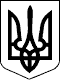 КАБІНЕТ МІНІСТРІВ УКРАЇНИ 
ПОСТАНОВАвід 16 грудня 2015 р. № 1151 
КиївПрем'єр-міністр УкраїниА.ЯЦЕНЮКІнд. 18ЗАТВЕРДЖЕНО 
постановою Кабінету Міністрів України 
від 16 грудня 2015 р. № 1151“Додаток 1 
до Методики проведення аналізу впливу 
регуляторного актаГрупи (підгрупи)ТакНіГромадяниДержаваСуб’єкти господарювання,у тому числі суб’єкти малого підприємництва*Вид альтернативиОпис альтернативиАльтернатива 1Альтернатива 2Альтернатива 3Вид альтернативиВигодиВитратиАльтернатива 1Альтернатива 2Альтернатива 3Вид альтернативиВигодиВитратиАльтернатива 1Альтернатива 2Альтернатива 3ПоказникВеликіВеликіСередніМаліМаліМікроРазомКількість суб’єктів господарювання, що підпадають під дію регулювання, одиницьПитома вага групи у загальній кількості, відсотківХВид альтернативиВид альтернативиВигодиВигодиВигодиВитратиВитратиВитратиАльтернатива 1Альтернатива 1Альтернатива 2Альтернатива 2Альтернатива 3Альтернатива 3Сумарні витрати за альтернативамиСума витрат, гривеньАльтернатива 1. Сумарні витрати для суб’єктів господарювання великого і середнього підприємництва  згідно з додатком 2 до Методики проведення аналізу впливу регуляторного акта (рядок 11 таблиці “Витрати на одного суб’єкта господарювання великого і середнього підприємництва, які виникають внаслідок дії регуляторного акта”)Альтернатива 2. Сумарні витрати для суб’єктів господарювання великого і середнього підприємництва згідно з додатком 2 до Методики проведення аналізу впливу регуляторного акта (рядок 11 таблиці “Витрати на одного суб’єкта господарювання великого і середнього підприємництва, які виникають внаслідок дії регуляторного акта”)Альтернатива 3. Сумарні витрати для суб’єктів господарювання великого і середнього підприємництва  згідно з додатком 2 до Методики проведення аналізу впливу регуляторного акта (рядок 11 таблиці “Витрати на одного суб’єкта господарювання великого і середнього підприємництва, які виникають внаслідок дії регуляторного акта”)Рейтинг результативності (досягнення цілей під час вирішення проблеми)Рейтинг результативності (досягнення цілей під час вирішення проблеми)Бал результативності (за чотирибальною системою оцінки)Бал результативності (за чотирибальною системою оцінки)Бал результативності (за чотирибальною системою оцінки)Коментарі щодо присвоєння відповідного балаАльтернатива 1Альтернатива 1Альтернатива 2Альтернатива 2Альтернатива 3Альтернатива 3Рейтинг результативностіВигоди (підсумок)Вигоди (підсумок)Витрати (підсумок)Обґрунтування відповідного місця альтернативи у рейтингуОбґрунтування відповідного місця альтернативи у рейтингуАльтернатива 1Альтернатива 2Альтернатива 3РейтингАргументи щодо переваги обраної альтернативи/причини відмови від альтернативиОцінка ризику зовнішніх чинників на дію запропонованого регуляторного актаАльтернатива 1Альтернатива 2ХАльтернатива 3ХДодаток 2 
до Методики проведення аналізу впливу 
регуляторного актаПорядковий номерВитратиЗа перший рікЗа п’ять років1Витрати на придбання основних фондів, обладнання та приладів, сервісне обслуговування, навчання/підвищення кваліфікації персоналу тощо, гривень2Податки та збори (зміна розміру податків/зборів, виникнення необхідності у сплаті податків/зборів), гривень3Витрати, пов’язані із веденням обліку, підготовкою та поданням звітності державним органам, гривень4Витрати, пов’язані з адмініструванням заходів державного нагляду (контролю) (перевірок, штрафних санкцій, виконання рішень/ приписів тощо), гривень5Витрати на отримання адміністративних послуг (дозволів, ліцензій, сертифікатів, атестатів, погоджень, висновків, проведення незалежних/обов’язкових експертиз, сертифікації, атестації тощо) та інших послуг (проведення наукових, інших експертиз, страхування тощо), гривень6Витрати на оборотні активи (матеріали, канцелярські товари тощо), гривень7Витрати, пов’язані із наймом додаткового персоналу, гривень8Інше (уточнити), гривень9РАЗОМ (сума рядків: 1 + 2 + 3 + 4 + 5 + 6 + 7 + 8), гривень10Кількість суб’єктів господарювання великого та середнього підприємництва, на яких буде поширено регулювання, одиниць11Сумарні витрати суб’єктів господарювання великого та середнього підприємництва, на виконання регулювання (вартість регулювання) (рядок 9 х рядок 10), гривеньВид витратВид витратУ перший рікПеріодичні (за рік)Періодичні (за рік)Витрати за п’ять роківВитрати на придбання основних фондів, обладнання та приладів, сервісне обслуговування, навчання/підвищення кваліфікації персоналу тощоВитрати на придбання основних фондів, обладнання та приладів, сервісне обслуговування, навчання/підвищення кваліфікації персоналу тощоВид витратВитрати на сплату податків та зборів (змінених/нововведених) (за рік)Витрати на сплату податків та зборів (змінених/нововведених) (за рік)Витрати на сплату податків та зборів (змінених/нововведених) (за рік)Витрати за п’ять роківВитрати за п’ять роківПодатки та збори (зміна розміру податків/зборів, виникнення необхідності у сплаті податків/зборів)Вид витратВитрати* на ведення обліку, підготовку та подання звітності (за рік)Витрати на оплату штрафних санкцій за рікРазом за рікВитрати за п’ять роківВитрати, пов’язані із веденням обліку, підготовкою та поданням звітності державним органам (витрати часу персоналу)Вид витратВитрати* на адміністрування заходів державного нагляду (контролю) (за рік)Витрати на оплату штрафних санкцій та усунення виявлених порушень (за рік)Разом за рікВитрати за п’ять роківВитрати, пов’язані з адмініструванням заходів державного нагляду (контролю) (перевірок, штрафних санкцій, виконання рішень/ приписів тощо)Вид витратВитрати на проходження відповідних процедур (витрати часу, витрати на експертизи, тощо)Витрати на проходження відповідних процедур (витрати часу, витрати на експертизи, тощо)Витрати безпосередньо на дозволи, ліцензії, сертифікати, страхові поліси (за рік - стартовий)Витрати безпосередньо на дозволи, ліцензії, сертифікати, страхові поліси (за рік - стартовий)Разом за рік (стартовий)Разом за рік (стартовий)Витрати за п’ять роківВитрати на отримання адміністративних послуг (дозволів, ліцензій, сертифікатів, атестатів, погоджень, висновків, проведення незалежних / обов’язкових експертиз, сертифікації, атестації тощо) та інших послуг (проведення наукових, інших експертиз, страхування тощо)Вид витратВид витратЗа рік (стартовий)За рік (стартовий)Періодичні 
(за наступний рік)Періодичні 
(за наступний рік)Витрати за п’ять роківВитрати за п’ять роківВитрати на оборотні активи (матеріали, канцелярські товари тощо)Витрати на оборотні активи (матеріали, канцелярські товари тощо)Вид витратВитрати на оплату праці додатково найманого персоналу (за рік)Витрати на оплату праці додатково найманого персоналу (за рік)Витрати за 
п’ять роківВитрати, пов’язані із наймом додаткового персоналуДодаток 3 
до Методики проведення аналізу впливу 
регуляторного актаДодаток 3 
до Методики проведення аналізу впливу 
регуляторного актаПроцедура регулювання суб’єктів великого і середнього підприємництва (розрахунок на одного типового суб’єкта господарювання)Планові витрати часу на процедуруВартість часу співробітника органу державної влади відповідної категорії (заробітна плата)Оцінка кількості процедур за рік, що припадають на одного суб’єктаОцінка кількості  суб’єктів, що підпадають під дію процедури регулюванняВитрати на адміністрування регулювання* (за рік), гривень1. Облік суб’єкта господарювання, що перебуває у сфері регулювання2. Поточний контроль за суб’єктом господарювання, що перебуває у сфері регулювання, у тому числі:камеральнівиїзні3. Підготовка, затвердження та опрацювання одного окремого акта про порушення вимог регулювання4. Реалізація одного окремого рішення щодо порушення вимог регулювання5. Оскарження одного окремого рішення суб’єктами господарювання6. Підготовка звітності за результатами регулювання7. Інші адміністративні процедури (уточнити): 
_________________ 
_________________ 
_________________Разом за рікХХХХСумарно за п’ять роківХХХХПорядковий номерНазва державного органуНазва державного органуВитрати на адміністрування регулювання за рік, гривеньСумарні витрати на адміністрування регулювання за 
п’ять років, гривень________Сумарно бюджетні витрати на адміністрування регулювання суб’єктів великого і середнього підприємництваДодаток 4 
до Методики проведення аналізу впливу 
регуляторного актаДодаток 4 
до Методики проведення аналізу впливу 
регуляторного актаДодаток 4 
до Методики проведення аналізу впливу 
регуляторного актаПорядковий номерВид консультації (публічні консультації прямі (круглі столи, наради, робочі зустрічі тощо), інтернет-консультації прямі (інтернет-форуми, соціальні мережі тощо), запити (до підприємців, експертів, науковців тощо)Кількість учасників консультацій, осібОсновні результати консультацій (опис)Порядковий номерНайменування оцінкиУ перший рік (стартовий рік впровадження регулювання)Періодичні (за наступний рік)Витрати за 
п’ять роківОцінка “прямих” витрат суб’єктів малого підприємництва на виконання регулюванняОцінка “прямих” витрат суб’єктів малого підприємництва на виконання регулюванняОцінка “прямих” витрат суб’єктів малого підприємництва на виконання регулюванняОцінка “прямих” витрат суб’єктів малого підприємництва на виконання регулюванняОцінка “прямих” витрат суб’єктів малого підприємництва на виконання регулювання1Придбання необхідного обладнання (пристроїв, машин, механізмів)Формула:кількість необхідних одиниць обладнання Х вартість одиниці2Процедури повірки та/або постановки на відповідний облік у визначеному органі державної влади чи місцевого самоврядуванняФормула:прямі витрати на процедури повірки (проведення первинного обстеження) в органі державної влади + витрати часу на процедуру обліку (на одиницю обладнання) Х вартість часу суб’єкта малого підприємництва (заробітна плата) Х оціночна кількість процедур обліку за рік) Х кількість необхідних одиниць обладнання одному суб’єкту малого підприємництва3Процедури експлуатації обладнання (експлуатаційні витрати - витратні матеріали)Формула:оцінка витрат на експлуатацію обладнання (витратні матеріали та ресурси на одиницю обладнання на рік) Х кількість необхідних одиниць обладнання одному суб’єкту малого підприємництва4Процедури обслуговування обладнання (технічне обслуговування)Формула:оцінка вартості процедури обслуговування обладнання (на одиницю обладнання) Х  кількість процедур  технічного обслуговування на рік на одиницю обладнання Х  кількість необхідних одиниць обладнання одному суб’єкту малого підприємництва5Інші процедури (уточнити)6Разом, гривеньФормула:(сума рядків 1 + 2 + 3 + 4 + 5)Х7Кількість суб’єктів господарювання, що повинні виконати вимоги регулювання, одиниць8Сумарно, гривеньФормула:відповідний стовпчик “разом” Х  кількість суб’єктів малого підприємництва, що повинні виконати вимоги регулювання (рядок 6 Х рядок 7)ХОцінка вартості адміністративних процедур суб’єктів малого підприємництва щодо виконання регулювання та звітуванняОцінка вартості адміністративних процедур суб’єктів малого підприємництва щодо виконання регулювання та звітуванняОцінка вартості адміністративних процедур суб’єктів малого підприємництва щодо виконання регулювання та звітуванняОцінка вартості адміністративних процедур суб’єктів малого підприємництва щодо виконання регулювання та звітуванняОцінка вартості адміністративних процедур суб’єктів малого підприємництва щодо виконання регулювання та звітування9Процедури отримання первинної інформації про вимоги регулюванняФормула:витрати часу на отримання інформації про регулювання, отримання необхідних форм та заявок Х вартість часу суб’єкта малого підприємництва (заробітна плата) Х оціночна кількість форм10Процедури організації виконання вимог регулюванняФормула:витрати часу на розроблення та впровадження внутрішніх для суб’єкта малого підприємництва процедур на впровадження вимог регулювання Х вартість часу суб’єкта малого підприємництва (заробітна плата) Х оціночна кількість внутрішніх процедур11Процедури офіційного звітуванняФормула:витрати часу на отримання інформації про порядок звітування щодо регулювання, отримання необхідних форм та визначення органу, що приймає звіти та місця звітності + витрати часу на заповнення звітних форм + витрати часу на передачу звітних форм (окремо за засобами передачі інформації з оцінкою кількості суб’єктів, що користуються формами засобів – окремо електронна звітність, звітність до органу, поштовим зв’язком тощо) + оцінка витрат часу на корегування (оцінка природного рівня помилок)) Х вартість часу суб’єкта малого підприємництва (заробітна плата) Х оціночна кількість оригінальних звітів Х кількість періодів звітності за рік12Процедури щодо забезпечення процесу перевірокФормула:витрати часу на забезпечення процесу перевірок з боку контролюючих органів Х вартість часу суб’єкта малого підприємництва (заробітна плата) Х оціночна кількість перевірок за рік13Інші процедури (уточнити)14Разом, гривеньФормула:(сума рядків 9 + 10 + 11 + 12 + 13)Х15Кількість суб’єктів малого підприємництва, що повинні виконати вимоги регулювання, одиниць16Сумарно, гривеньФормула:відповідний стовпчик “разом” Х кількість суб’єктів малого підприємництва, що повинні виконати вимоги регулювання (рядок 14 Х рядок 15)ХПроцедура регулювання суб’єктів малого підприємництва (розрахунок на одного типового суб’єкта господарювання малого підприємництва - за потреби окремо для суб’єктів малого та мікро-підприємництв)Планові витрати часу на процедуруВартість часу співробітника органу державної влади відповідної категорії (заробітна плата)Оцінка кількості процедур за рік, що припадають на одного суб’єктаОцінка кількості  суб’єктів, що підпадають під дію процедури регулюванняВитрати на адміністрування регулювання* (за рік), гривень1. Облік суб’єкта господарювання, що перебуває у сфері регулювання2. Поточний контроль за суб’єктом господарювання, що перебуває у сфері регулювання, у тому числі:камеральнівиїзні3. Підготовка, затвердження та опрацювання одного окремого акта про порушення вимог регулювання4. Реалізація одного окремого рішення щодо порушення вимог регулювання5. Оскарження одного окремого рішення суб’єктами господарювання6. Підготовка звітності за результатами регулювання7. Інші адміністративні процедури (уточнити): 
__________________ 
__________________Разом за рікХХХХСумарно за п’ять роківХХХХПорядковий номерНазва державного органуВитрати на адміністрування регулювання за рік, гривеньСумарні витрати на адміністрування регулювання за п’ять  років, гривень________Сумарно бюджетні витрати на адміністрування регулювання суб’єктів малого підприємництваПорядковий номерПоказникПерший рік регулювання (стартовий)За п’ять років1Оцінка “прямих” витрат суб’єктів малого підприємництва на виконання регулюваннядані рядка 8 пункту 3 цього додаткадані рядка 8 пункту 3 цього додатка2Оцінка вартості адміністративних процедур для суб’єктів малого підприємництва щодо виконання регулювання та звітуваннядані рядка 16 пункту 3 цього додаткадані рядка 16 пункту 3 цього додатка3Сумарні витрати малого підприємництва на виконання запланованого  регулюваннясума рядків 1 та 2 цієї таблицісума рядків 1 та 2 цієї таблиці4Бюджетні витрати  на адміністрування регулювання суб’єктів малого підприємництвадані з таблиці “Бюджетні витрати на адміністрування регулювання суб’єктів малого підприємництва” цього додаткадані з таблиці “Бюджетні витрати на адміністрування регулювання суб’єктів малого підприємництва” цього додатка5Сумарні витрати на виконання запланованого регулюваннясума рядків 3 та 4 цієї таблицісума рядків 3 та 4 цієї таблиціПоказникСумарні витрати малого підприємництва на виконання запланованого  регулювання за перший рік, гривеньСумарні витрати малого підприємництва на виконання запланованого  регулювання 
за п’ять років, гривеньЗаплановане регулюванняЗа умов застосування компенсаторних механізмів для малого підприємництваСумарно: зміна вартості регулювання малого підприємництва”.